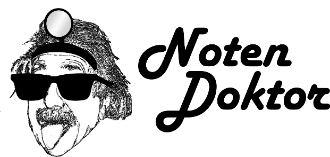 LeistungsanalyseName Schüler/in:  Schule: 		 						Klasse: Adresse:							     E-Mail: Tel./WhatsApp: Nachhilfelehrer/in:__________________________________________Problemfach:					Aktueller Notenstand: Probleme und Lücken im Stoff:Gewünschte Note:  Sonstige Bemerkungen: